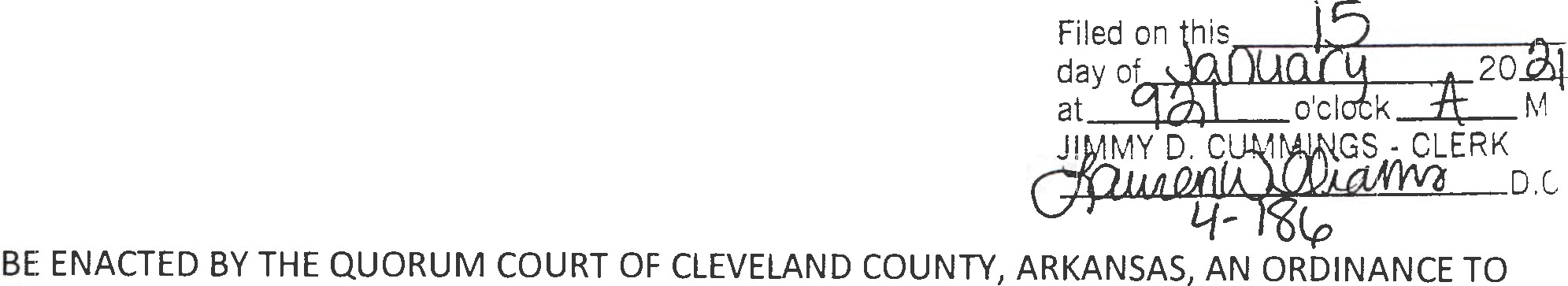 BE ENTITLED:AN ORDINANCE TO AMEND THE ANNUAL OPERATING BUDGET OF CLEVELAND COUNTY, ARKANSAS, FOR THE FISCAL YEAR 2020:SECTION ONE. Fund 1000 - County General.From Appropriated:$2946   to 1000-0103-1001 from 1000-0103-1009$108	to 1000-0103-1002 from 1000-0103-1009$470	to 1000-0103-1008 from 1000-0103-3090$7,700  to 1000-0500-2001 from 1000-0108-3060$20	to  1000-0800-2001from 1000-0800-1001$2,200  to 2000-0200-1005 from 2000-0200-1009$22,000 to 2000-0200-5005 from 2000-0200-2007$7,000  to 2000-0200-5006 from 2000-0200-2007$208	to 3000-0103-2001 from 3000-0103-3102$150	to 3003-0409-2001 from 3003-0409-3023$1,500  to 3006-0102-1001 from 3006-0102-2001$31	to 3006-0102-1006 from 3006-0102-2001$160	to 3006-0102-1008 from 3006-0102-2001$1,875  to 3008-0600-1001 from 3008-0600-1002From Non-Appropriated:Fund 3001:Appropriate $9,416 into line: 3001-0 104-3102Fund 3009:Appropriate $19,415 into lines as follows :$12,600 into 3009-0700-1001$815 into 3009-0700-1006$2,000 into 3009-0700-1008$2,000 into 3009-0700-1009$2,000 into 3009-0700-3010Fund 3009:Appropriate $8,900 into lines as follows:$5,100 into 3020-0501-1001$200 into 3020-0501-1006$100 into 3020-0501-2024$3,500 into 3020-0501-3102SECTION TWO. This Ordinance being necessary for the protection and preservation of public health and safety, an emergency is declared to exist and this Ordinance is to be in full force and effect from and after the date of its passage and approval.Dated this 7th day of January, in the Year of our Lord, Two Thousand and Twenty One.APPROVED	ATTEST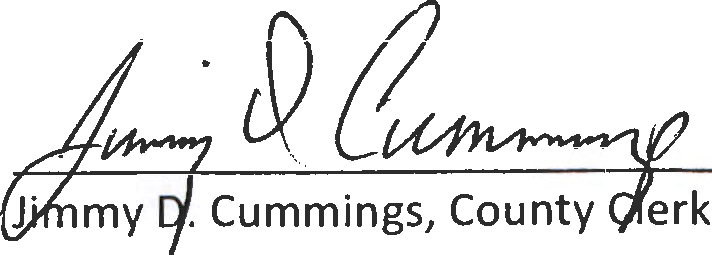 ACA 14-14-905(d)(l)(A) Gary Spears, County Judge$1,601to 1000-0100-1001from 1000-0101-1001$367to 1000-0100-1002 from 1000-0101-1001$120to 1000-0100-1006 from 1000-0101-1001$377to 1000-0100-1008 from 1000-0101-1001$200to 1000-0100-2001 from 1000-0100-4004$111to 1000-0100-3010 from 1000-0100-4004$130to 1000-0101-1002 from 1000-0101-1001$15to 1000-0101-1008 from 1000-0101-1001$100to 1000-0102-1002 from 1000-0102-2001 .$5to 1000-0102-1006 from 1000-0102-2001$15to 1000-0102-1008 from 1000-0102-2001$10to 1000-0102-1010 from 1000-0102-2001$35to 1000-0103-2003 from 1000-0103-3090$4,237to 1000-0104-1001 from 1000-0101-1001$100to 1000-0104-1002 from 1000-0104-3020$180to 1000-0104-1006 from 1000-0104-3020$1,675to 1000-0104-1008 from 1000-0104-3040$3,694to 1000-0105-1001 from 1000-0105-1002$1,720to 1000-0105-1008 from 1000-0101-1009$400to 1000-0106-1002 from 1000-0106-1001$1375to 1000-0107-1001 from 1000-0107-1002$30to 1000-0107-2001 from 1000-0107-3030$9,123to 1000-0109-1002 from 1000-0109-1003$1,081to 1000=0109-2001 from 1000-0109-1003$1,230to 1000-0400-3053 from 1000-0400-2024$3,126to 1000-0409-1001from 1000-0400-1009$276to 1000-0409-1006 from 1000-0400-1009$554to 1000-0409-1008 from 1000-0400-1009$84to 1000-0409-2001 from 1000-0400-1009$555to 1000-0409-3017 from 1000-0400-1009$1,342to 1000-0415-1001 from 1000-0415-1009$60to 1000-0415-1006 from 1000-0415-1009$206to 1000-0415-1008 from 1000-0415-1009$825to 1000-0418-1002 from 1000-0418-1001$220to 1000-0418-2001 from 1000-0418-1001$910to 1000-0419-1001 from 1000 -0419-2023$75to 1000-0419-1006 from 1000-0419-2023$860to 1000-0500-1001 from 1000-0108-3060$50to 1000-0500-1006 from 1000-0108-3060$135to 1000-0500-1008 from 1000-0108-3060$50to 1000-0500-1010 from 1000-0108-3060